Per accedere alla posta cliccare su segreteria digitale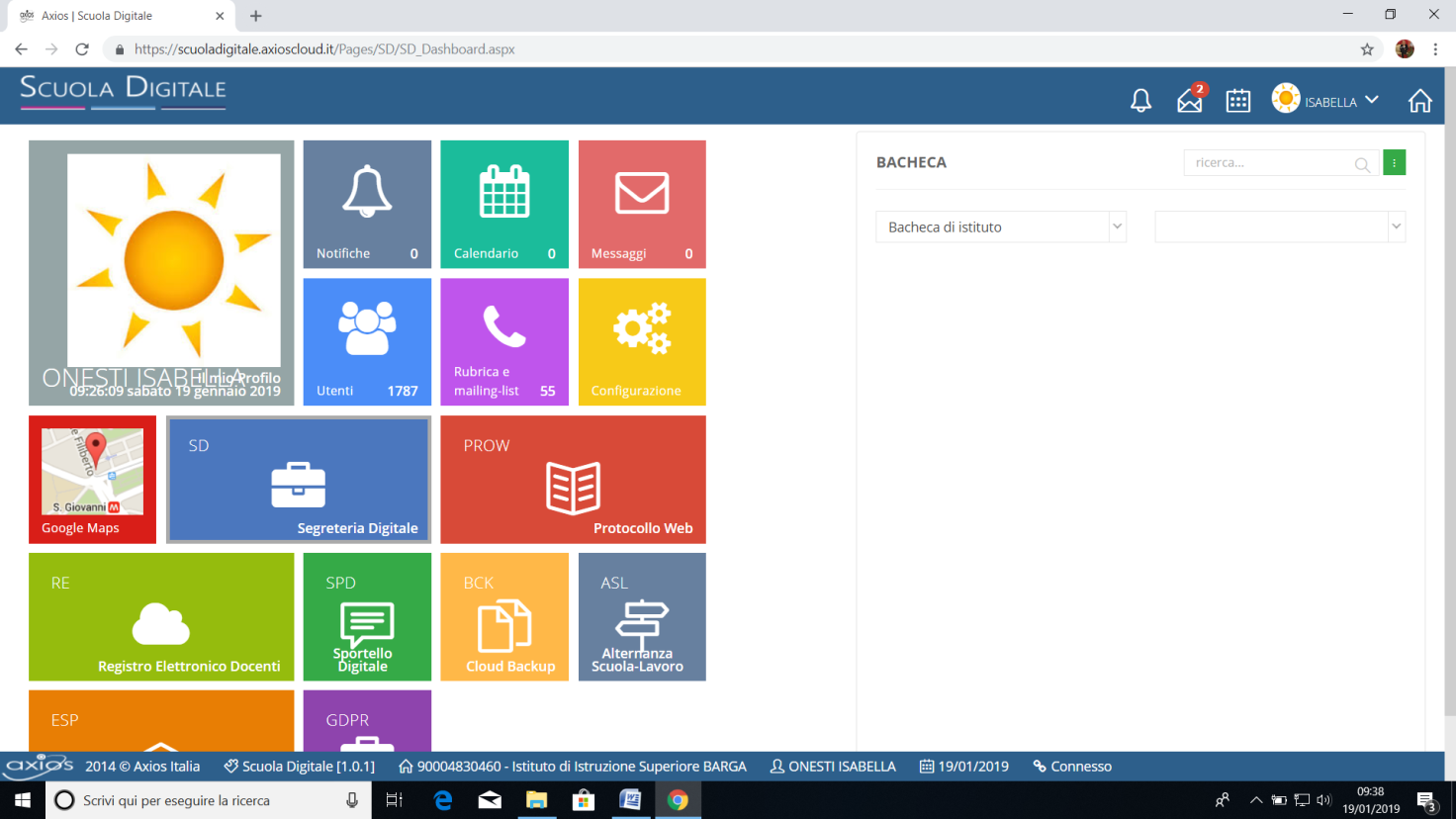 Cliccare su posta elettronica 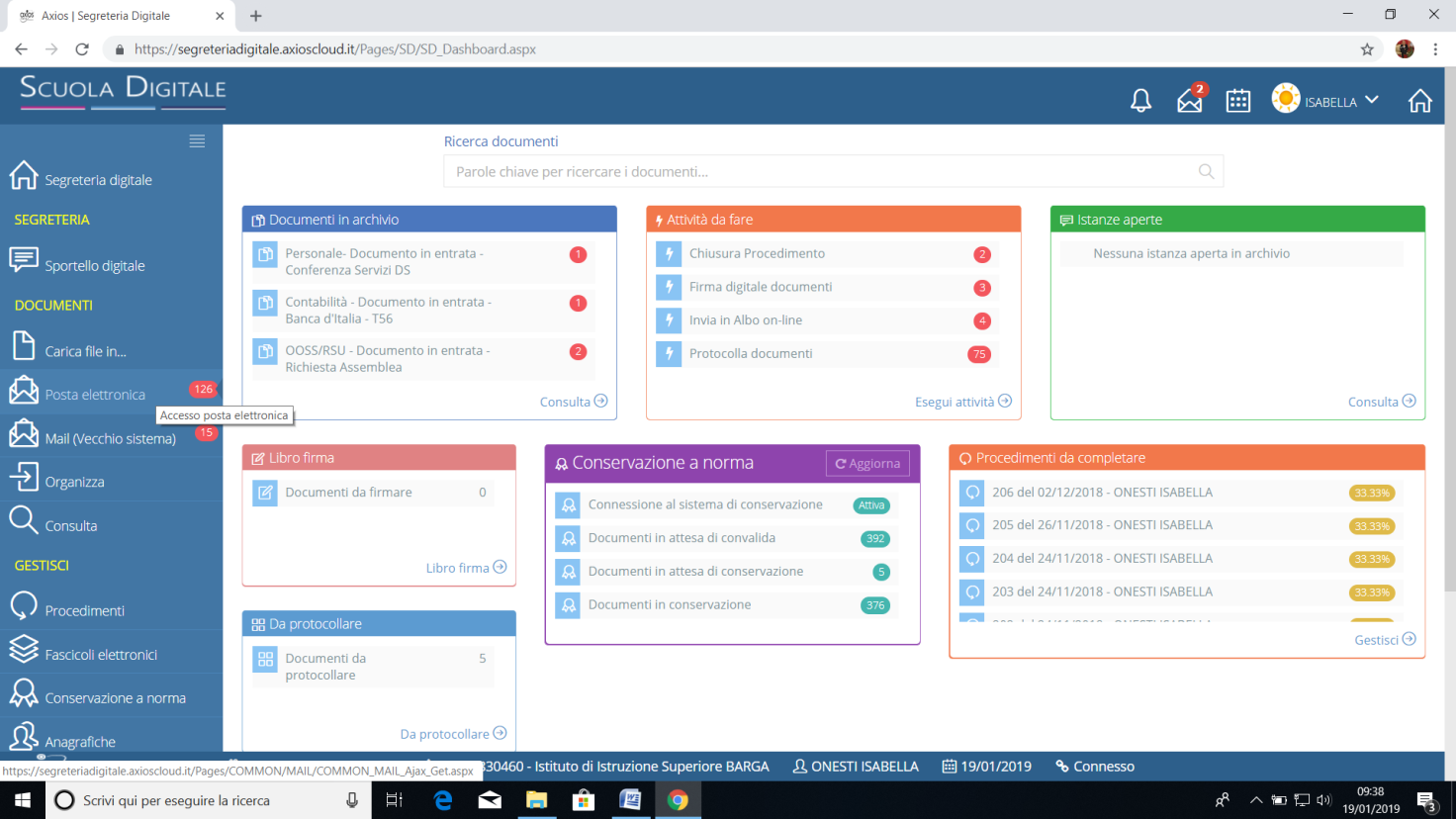 Si seleziona l’indirizzo di posta da vedere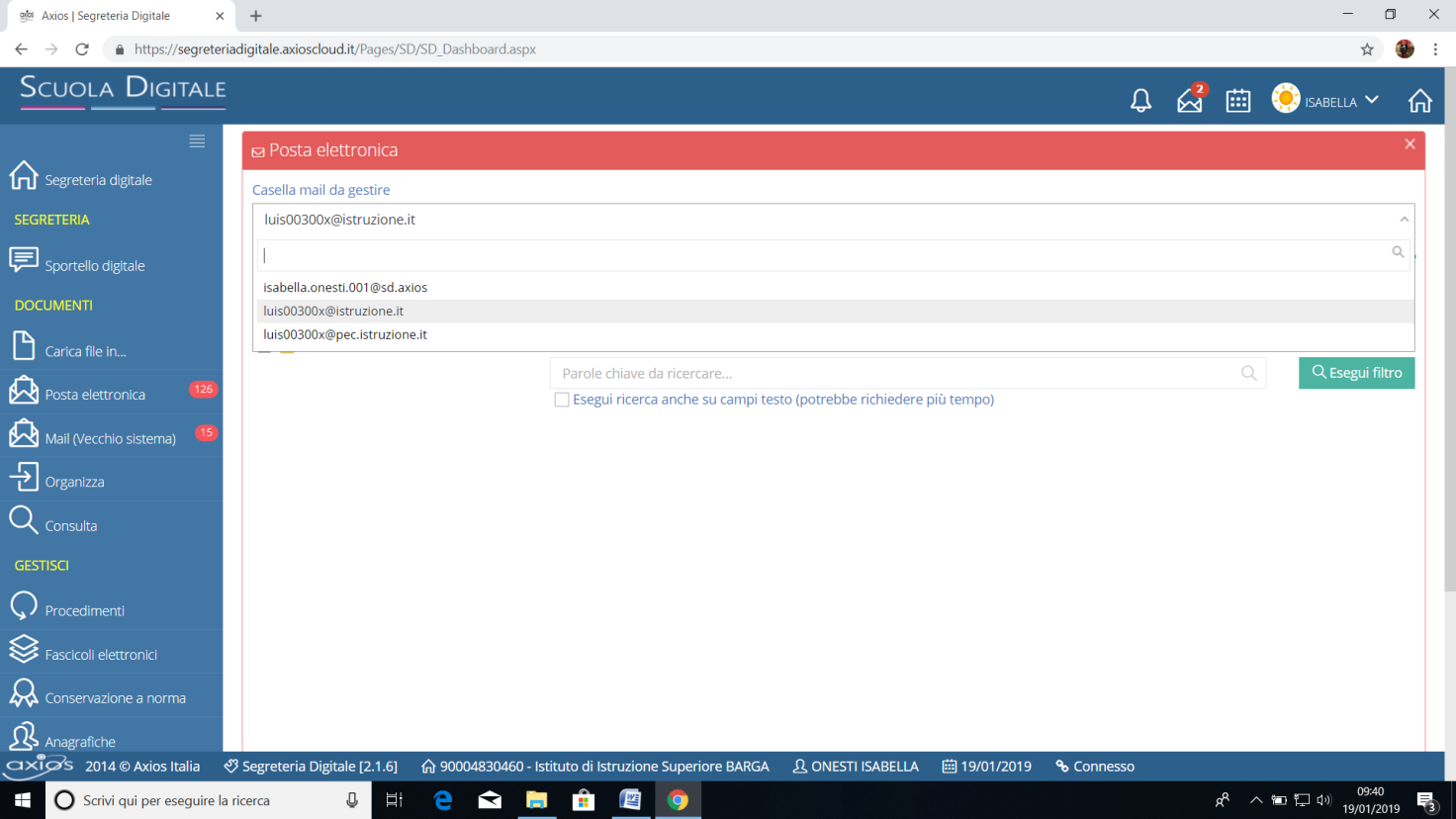 Cliccare su ricevi posta per scaricare le mail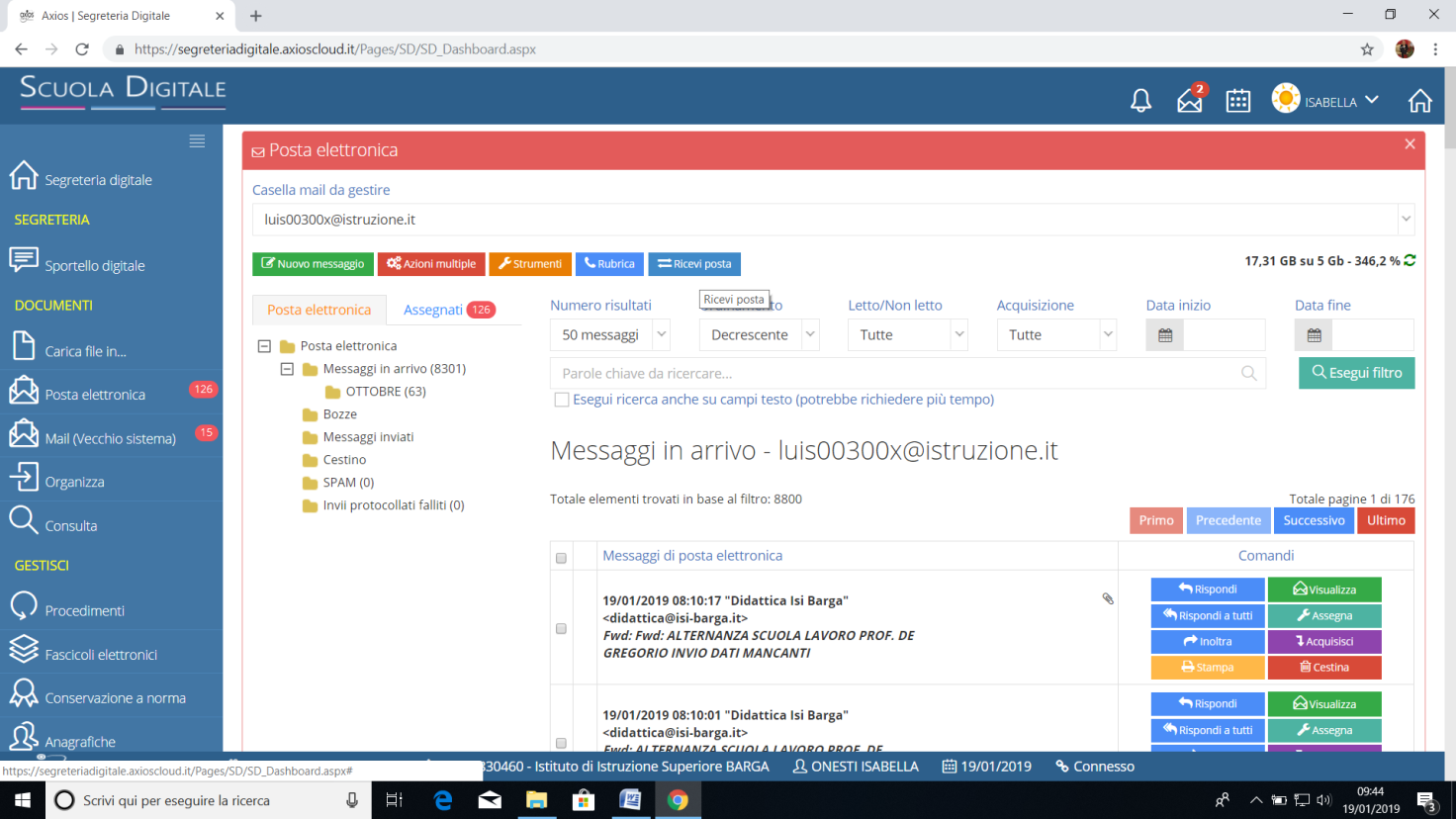 Quando si apre una mail compare un occhio vicino alla stessa cliccandoci sopra ci dice chi l ha aperta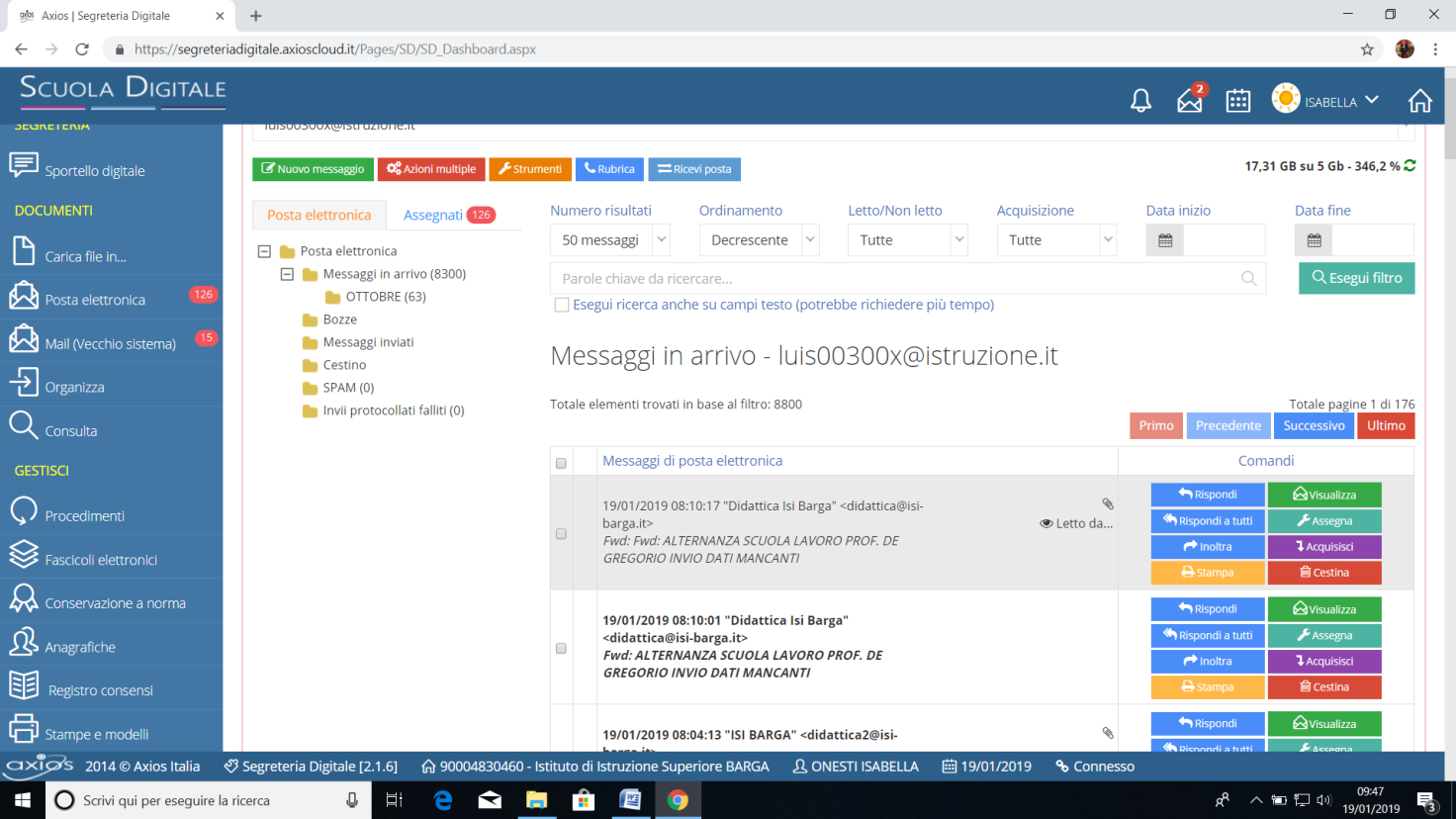 Per creare una mail cliccare su nuovo messaggio e si scegliere la peo / pec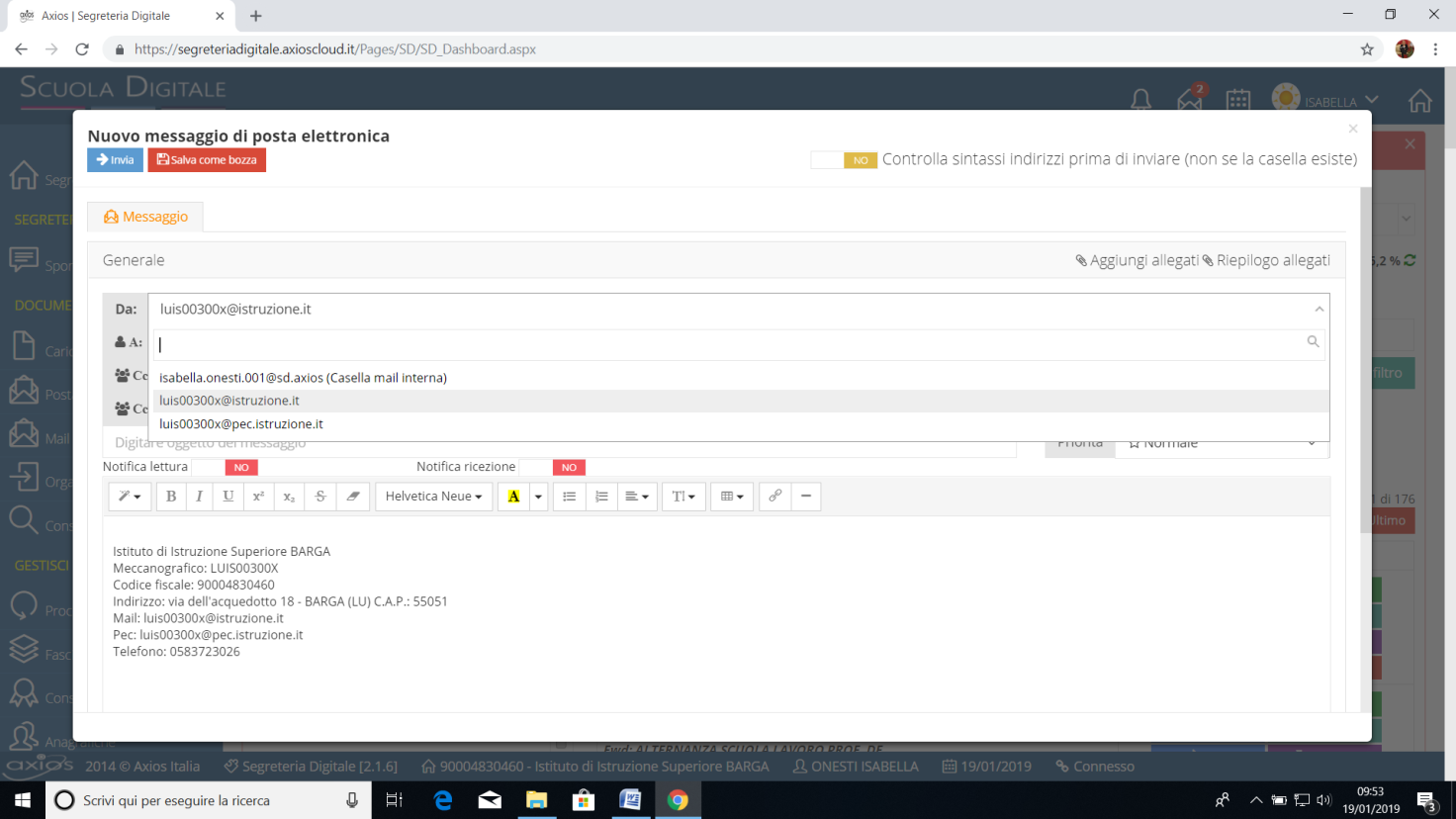 